                                                                                                                                                                                                       О Т К Р Ы Т О Е    А К Ц И О Н Е Р Н О Е     О Б Щ Е С Т В О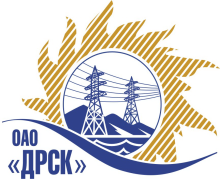 Открытое акционерное общество«Дальневосточная распределительная сетевая  компания»ПРОТОКОЛ ВЫБОРА ПОБЕДИТЕЛЯПРЕДМЕТ ЗАКУПКИ: право заключения Договора на поставку продукции: Закупка № 120  - Поставка, установка и ввод в эксплуатацию тахографического оборудования (ЮЯЭС).Закупка проводится согласно ГКПЗ 2015г. года, раздела  2.2.1 «Услуги ТПиР» № 120 на основании указания ОАО «ДРСК» от  29.12.2014 г. № 362.Плановая стоимость закупки:  744 000,00   руб. без НДС.ПРИСУТСТВОВАЛИ: постоянно действующая Закупочная комиссия 2-го уровня.ВОПРОСЫ, ВЫНОСИМЫЕ НА РАССМОТРЕНИЕ ЗАКУПОЧНОЙ КОМИССИИ: Об итоговой ранжировке заявок. О выборе победителя закупки.РАССМАТРИВАЕМЫЕ ДОКУМЕНТЫ:Протокол рассмотрения от   30.01.2015г. № 192/УТПиР-РПротокол переторжки от 02.02.2015 № 192/УТПиР-П.ВОПРОС 1 «Об итоговой ранжировке заявок»ОТМЕТИЛИ:С учетом цен, полученных на переторжке, и в соответствии с требованиями и условиями, предусмотренными извещением о проведении конкурса и конкурсной документацией, предлагается ранжировать Конкурсные заявки следующим образом:ВОПРОС 2 «О выборе победителя закупки»ОТМЕТИЛИ:Планируемая стоимость закупки в соответствии с ГКПЗ: 744 000,00   руб. без НДС.На основании приведенной итоговой ранжировки поступивших предложений предлагается признать победителем открытого запроса предложений Закупка № 120  - Поставка, установка и ввод в эксплуатацию тахографического оборудования (ЮЯЭС) участника, занявшего первое место в итоговой ранжировке по степени предпочтительности для заказчика: ООО "Корпорация передовых автотехнологий" (620014, Россия, Свердловская область, г. Екатеринбург, ул. Воеводина, д. 6, 2 этаж) на следующих условиях: Цена: 664 267,80 руб. (цена без НДС). (783 836,00 рублей с учетом НДС) Срок начала работ: с момента заключения договора. Срок завершения работ: до 31.03.2015г.  Условия финансирования: Заказчик производит оплату выполненных работ в течение 30 календарных дней с момента подписания актов выполненных работ на основании предоставленных Подрядчиком счетов-фактур. Окончательный расчет Заказчик обязан произвести путем перечисления денежных средств на расчетный счет Подрядчика на основании выставленного счета-фактуры в течение 30 календарных дней с даты подписания сторонами акта ввода в эксплуатацию. Гарантия на выполненные работы – 12 месяцев.  Гарантия на материалы и  оборудование – 18 месяцев. Предложение действительно до 21.03.2015г.РЕШИЛИ:Утвердить итоговую ранжировку предложений Участников.1 место: ООО "Корпорация передовых автотехнологий"  г. Екатеринбург;2 место: ООО "ТЕХНОКОМ-ДВ" г. Хабаровск.2. Признать победителем открытого запроса предложений Закупка № 120  - Поставка, установка и ввод в эксплуатацию тахографического оборудования (ЮЯЭС) участника, занявшего первое место в итоговой ранжировке по степени предпочтительности для заказчика: ООО "Корпорация передовых автотехнологий" (620014, Россия, Свердловская область, г. Екатеринбург, ул. Воеводина, д. 6, 2 этаж) на следующих условиях: Цена: 664 267,80 руб. (цена без НДС). (783 836,00 рублей с учетом НДС) Срок начала работ: с момента заключения договора. Срок завершения работ: до 31.03.2015г.  Условия финансирования: Заказчик производит оплату выполненных работ в течение 30 календарных дней с момента подписания актов выполненных работ на основании предоставленных Подрядчиком счетов-фактур. Окончательный расчет Заказчик обязан произвести путем перечисления денежных средств на расчетный счет Подрядчика на основании выставленного счета-фактуры в течение 30 календарных дней с даты подписания сторонами акта ввода в эксплуатацию. Гарантия на выполненные работы – 12 месяцев.  Гарантия на материалы и  оборудование – 18 месяцев. Предложение действительно до 21.03.2015г.ДАЛЬНЕВОСТОЧНАЯ РАСПРЕДЕЛИТЕЛЬНАЯ СЕТЕВАЯ КОМПАНИЯУл.Шевченко, 28,   г.Благовещенск,  675000,     РоссияТел: (4162) 397-359; Тел/факс (4162) 397-200, 397-436Телетайп    154147 «МАРС»;         E-mail: doc@drsk.ruОКПО 78900638,    ОГРН  1052800111308,   ИНН/КПП  2801108200/280150001№ 192/УТПиР-ВПг. Благовещенск                    .02.2015 г.Место в ранжировкеНаименование и адрес участникаЦена до переторжкиЦена и иные существенные условия после переторжки1 местоООО "Корпорация передовых автотехнологий" (620014, Россия, Свердловская область, г. Екатеринбург, ул. Воеводина, д. 6, 2 этаж)Цена: 825 210,17 руб. (цена без НДС)(973 748,00 рублей с учетом НДС)Цена: 664 267,80 руб. (цена без НДС)(783 836,00 рублей с учетом НДС)Срок начала работ: с момента заключения договора.Срок завершения работ: до 31.03.2015г. Условия финансирования: Заказчик производит оплату выполненных работ в течение 30 календарных дней с момента подписания актов выполненных работ на основании предоставленных Подрядчиком счетов-фактур. Окончательный расчет Заказчик обязан произвести путем перечисления денежных средств на расчетный счет Подрядчика на основании выставленного счета-фактуры в течение 30 календарных дней с даты подписания сторонами акта ввода в эксплуатацию..Гарантия на выполненные работы – 12 месяцев.  Гарантия на материалы и оборудование – 18 месяцев. Предложение действительно до 21.03.2015г.2 местоООО "ТЕХНОКОМ-ДВ" (680000, Россия, Хабаровский край, г. Хабаровск, ул. Шеронова, д. 115)Цена: 707 288,14 руб. (цена без НДС)(834 600,00 рублей с учетом НДС)Цена: 707 288,14 руб. (цена без НДС)(834 600,00 рублей с учетом НДС)Срок начала работ: с момента заключения договора.Срок завершения работ: до 31.03.2015г. Условия финансирования: Без аванса. В течение 30 календарных дней следующих за месяцем, в котором выполнены работы, после подписания справки о стоимости выполненных  услуг КС-3.Гарантия на выполненные работы – 12 месяцев. Предложение действительно до 31.05.2015г..